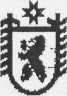                                       РЕСПУБЛИКА КАРЕЛИЯ                           ПРОЕКТПРИОНЕЖСКИЙ МУНИЦИПАЛЬНЫЙ РАЙОН
АДМИНИСТРАЦИЯ МЕЛИОРАТИВНОГО СЕЛЬСКОГО ПОСЕЛЕНИЯПОСТАНОВЛЕНИЕ                                                                                                «25»  октября  2021 года	                                                                                                        № 37«Об утверждении муниципальной программы «Обеспечение пожарной безопасности на территории Мелиоративного  сельского поселения на 2022-2024 годы» В целях повышения эффективности проведения в 2019-2021 годах комплекса мероприятий, направленных на профилактику пожаров и обеспечение первичных мер пожарной безопасности, в соответствии с Федеральными законами от 21.12.1994 № 69-ФЗ «О пожарной безопасности, от 06.10.2003 № 131-ФЗ «Об общих принципах организации местного самоуправления в Российской Федерации», от 22.07.2008 № 123-ФЗ «Технический регламент о требованиях пожарной безопасности», Администрация Мелиоративного сельского поселения ПОСТАНОВЛЯЕТ:Утвердить прилагаемую Программу «Обеспечение пожарной безопасности на территории Мелиоративного  сельского поселения на 2022-2024 годы».Администрации Мелиоративного сельского поселения предусмотреть в бюджете Мелиоративного сельского поселения денежные средства на реализацию муниципальной программы. Установить, что в ходе реализации муниципальной программы  мероприятия и объемы их финансирования подлежат ежегодной корректировке с учетом возможностей средств бюджета Мелиоративного сельского поселения.Обнародовать настоящее постановление на официальном сайте администрации Мелиоративного сельского поселения.Контроль над  исполнением настоящего постановления оставляю за собой.Глава Мелиоративного сельского поселения                                           Е.В. АнисимоваПриложение к постановлению администрацииМелиоративного сельского поселения от  25.10.2021  г. № 37МУНИЦИПАЛЬНАЯ ЦЕЛЕВАЯ ПРОГРАММА«Обеспечение пожарной безопасности на территории Мелиоративного  сельского поселения на 2022-2024 годы»(Далее - Программа)П А С П О Р Т Основание для разработки программыФедеральный закон №100-ФЗ от 06.05.2011 г. «О добровольной пожарной охране», Федеральный закон от 21.12.1994 г. № 69-ФЗ «О пожарной безопасности»,Федеральный закон от 06.10.2003 г. № 131-ФЗ «Об общих принципах организации местного самоуправления в Российской Федерации»;Бюджетный кодекс Российской ФедерацииФедеральный закон  от 22.07.2008 г. № 123-ФЗ «Технический регламент о требованиях пожарной безопасности»; Закон Республики Карелия «О некоторых вопросах деятельности добровольной пожарной охраны на территории Республики Карелия» №1539- ЗРК от 21.10.2011 г.,Приказ Министерства РФ по делам гражданской обороны, чрезвычайным ситуациям и ликвидации последствий стихийных бедствий от 18 июня . № 313 «Об утверждении правил пожарной безопасности в Российской Федерации», Устав Мелиоративного  сельского поселения и другие нормативно-правовые акты Российской Федерации и Республики Карелия.Заказчик ПрограммыАдминистрация Мелиоративного  сельского поселенияРазработчик ПрограммыАдминистрация Мелиоративного  сельского поселенияЦель и задачи ПрограммыЦель программы:Обеспечение  пожарной безопасности на территории  Мелиоративного  сельского поселенияЗадачи программы: - защита жизни и здоровья граждан; - организация обучения мерам пожарной безопасности и пропаганда пожарно-технических знаний;- обеспечение надлежащего состояния источников противопожарного водоснабжения;- обеспечение беспрепятственного проезда пожарной техники к месту пожара;- социальное и экономическое стимулирование участия граждан и организаций в добровольной пожарной охране, в т.ч. участия в борьбе с пожарами.Объем и источникифинансирования ПрограммыПрогнозируемые общие затраты на реализацию мероприятий Программы составляют 300,0 тыс. руб. в т.ч. по годам: 2022 г.-100,0 тыс. руб., 2023 г.- 100,0 тыс.руб. ,2024 г- 100,0 тыс.руб.в том числе: бюджетные средства - 300,0 тыс. рублейОсновные мероприятияОсновные мероприятия отражены в приложении 1 к Программе.Сроки реализации Программы2022-2024 годыОжидаемые результаты- укрепление пожарной безопасности территории Мелиоративного сельского поселения, снижение количества пожаров, гибели и травмирования людей при пожарах, достигаемое за счет качественного обеспечения первичных мер пожарной безопасности;-  сокращение материального ущерба от пожаров.Исполнители ПрограммыАдминистрация Мелиоративного  сельского поселения, бюджетные учреждения и предприятия, находящиеся на территории Мелиоративного  сельского поселения Контроль за исполнением программыАдминистрация Мелиоративного  сельского поселения, Совет Мелиоративного  сельского поселенияХарактеристика проблемы.Основными причинами возникновения пожаров и гибели людей являются неосторожное обращение с огнем, нарушение правил пожарной безопасности при эксплуатации электроприборов и неисправность печного отопления. Для стабилизации обстановки с пожарами администрацией Мелиоративного сельского поселения совместно с инспекторским составом Отдела надзорной деятельности Прионежского муниципального района ведется определенная работа по предупреждению пожаров:-проводится корректировка нормативных документов, руководящих и планирующих документов по вопросам обеспечения пожарной безопасности;-ведется периодическое освещение в средствах массовой информации документов по указанной тематике.-проводятся совещания, заседания комиссии по чрезвычайным ситуациям и обеспечению пожарной безопасности с руководителями объектов и ответственными за пожарную безопасность по вопросам обеспечения пожарной безопасности;-при проведении плановых проверок жилищного фонда особое внимание уделяется ветхому жилью, жилью социально неадаптированных граждан.Вместе с тем подавляющая часть населения не имеет четкого представления о реальной опасности пожаров, поскольку система мер по противопожарной пропаганде и обучению мерам пожарной безопасности недостаточна и, следовательно, неэффективна.В соответствии с Федеральными законами от 21 декабря . № 69-ФЗ «О пожарной безопасности», от 22 июля 2008г. № 123-ФЗ «Технический регламент о требованиях пожарной безопасности» обеспечение первичных мер пожарной безопасности предполагает:1) реализацию полномочий органов местного самоуправления по решению вопросов организационно-правового, финансового, материально-технического обеспечения пожарной безопасности муниципального образования;2) разработку и осуществление мероприятий по обеспечению пожарной безопасности муниципального образования и объектов муниципальной собственности, которые должны предусматриваться в планах и программах развития территории, обеспечение надлежащего состояния источников противопожарного водоснабжения, содержание в исправном состоянии средств обеспечения пожарной безопасности жилых и общественных зданий, находящихся в муниципальной собственности;3) разработку и организацию выполнения муниципальных целевых программ по вопросам обеспечения пожарной безопасности;4) разработку плана привлечения сил и средств для тушения пожаров и проведения аварийно-спасательных работ на территории муниципального образования и контроль за его выполнением;5) установление особого противопожарного режима на территории муниципального образования, а также дополнительных требований пожарной безопасности на время его действия;6) обеспечение беспрепятственного проезда пожарной техники к месту пожара;7)  обеспечение связи и оповещения населения о пожаре;8) организацию обучения населения мерам пожарной безопасности и пропаганду в области пожарной безопасности, содействие распространению пожарно-технических знаний;9) создание условий для организации добровольной пожарной охраны, а также для участия граждан в обеспечении первичных мер пожарной безопасности в иных формах;10) социальное и экономическое стимулирование участия граждан и организаций в добровольной пожарной охране, в том числе участия в борьбе с пожарами;11) оказание содействия органам государственной власти субъектов Российской Федерации в информировании населения о мерах пожарной безопасности, в том числе посредством организации и проведения собраний населения.Без достаточного финансирования полномочий по обеспечению первичных мер пожарной безопасности, их реализация представляется крайне затруднительной и неэффективной.Только целевой программный подход позволит решить задачи по обеспечению пожарной безопасности, снизить количество пожаров, показатели гибели, травмирования людей, материальный ущерб от пожаров.Разработка и принятие настоящей Программы позволят поэтапно решать обозначенные вопросы.2. Основные цели и задачи Программы.     Целью Программы является обеспечение  пожарной безопасности на территории  Мелиоративного  сельского поселения.     В рамках настоящей  Программы должна быть решена основная задача – защита жизни и здоровья граждан, их имущества, муниципального имущества, а также имущества организаций от пожаров и ограничение их последствий, методом реализации требований законодательных и иных нормативных правовых актов в области пожарной безопасности по предотвращению пожаров, спасению людей и имущество от пожаров, являющихся частью комплекса мероприятий по организации пожаротушения.      Для достижения целей Программы и решения основной задачи необходимо решить следующие вопросы:      - анализ состояния и разработку предложений по развитию и совершенствованию нормативной, правовой, методической документации по обеспечению пожарной безопасности муниципальных учреждений, объектов жилого сектора по взаимодействию с государственной противопожарной службой;     - организация обучения и периодической подготовки руководителей, должностных лиц, лиц ответственных за пожарную безопасность муниципальных учреждений, персонала, работников учреждений;     - организация информационного обеспечения и противопожарной пропаганды для распространения пожарно-технических знаний, информирования населения о принятых Администрацией Мелиоративного  сельского поселения решениях по обеспечению пожарной безопасности, о правилах пожарной безопасности в быту.3. Сроки реализации Программы.    Программа рассчитана на период  с 1 января 2022 г. по 31 декабря 2024 года.4. Ресурсное обеспечение Программы.    Программа реализуется за счет средств бюджета Мелиоративного  сельского поселения. В качестве дополнительных источников финансирования отдельных мероприятий Программы могут привлекаться средства организаций независимо от форм собственности, деятельность которых осуществляется на территории Мелиоративного  сельского поселения.     Объемы финансирования Программы утверждаются ежегодно при разработке бюджета  Мелиоративного  сельского поселения.5. Механизм реализации Программы.   Реализация Программы осуществляется посредством  обеспечения  противопожарным оборудованием, средствами защиты и пожаротушения муниципальных учреждений, зданий жилого сектора, а также:    - ведение текущего мониторинга состояния пожарной безопасности муниципальных предприятий, объектов жилого сектора;    - изучение, обобщение и распространение передового опыта работы в области пожарной безопасности для последующего применения;    - создание информационной базы данных, нормативных правовых актов, учебно-программных  и методических материалов в области пожарной безопасности;     - проведение обучения мерам пожарной безопасности;6. Мероприятия по реализации Программы.       Программа реализуется как комплекс организационных, методических и технических мероприятий, обеспечивающих достижение поставленных целей, направленных на укрепление пожарной безопасности в Мелиоративном сельском поселении.        Мероприятия Программы определены на основе предварительного анализа состояния пожарной безопасности на территории сельского поселения. Приложение 1Мероприятия муниципальной программы  «Обеспечение пожарной безопасности на территории Мелиоративного  сельского поселения  на 2022-2024 гг». Приложение 1Мероприятия муниципальной программы  «Обеспечение пожарной безопасности на территории Мелиоративного  сельского поселения  на 2022-2024 гг».